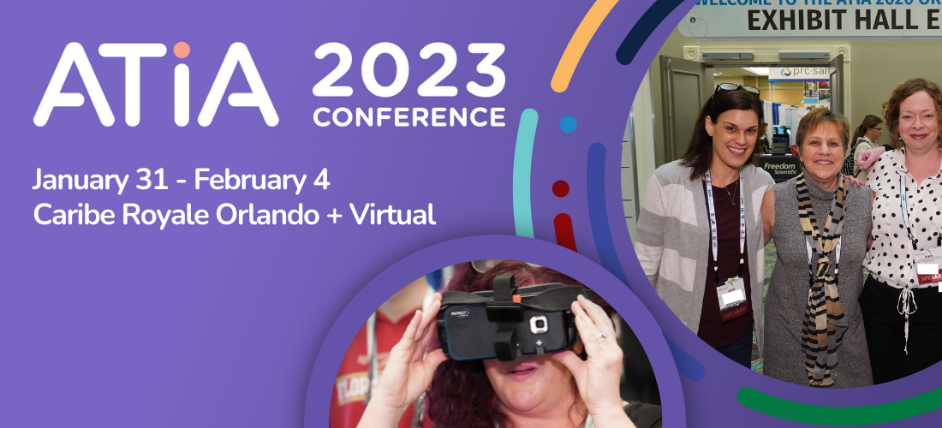 ATIA 2023 Orlando Conference and ExhibitionPre-Conference Seminars: Tuesday, January 31 – Wednesday, February 1, 2023(Separate fee to participate) 
Conference & Exhibit Hall Open: Wednesday, February 1 – Saturday, February 4, 2023Caribe Royale All Suites Hotel & Convention Center
Orlando, FloridaPRIVACY STATEMENT FOR ATIA 2023 IN-PERSON ATTENDEES ONLYBy registering, you acknowledge the following privacy statement:The Assistive Technology Industry Association (the "Association") values your trust, and we understand the importance of protecting your privacy. We want to make sure you understand how your information is collected and used by the Association. This privacy statement describes what information we collect about you, including when and how we collect it; how we use it; with whom we may share it; and what choices you have regarding our use of your information.The Association will collect your name, title, organization, address, email, telephone number and other demographic questions related to your role and interests in AT. This information will be used for communications concerning the event and future marketing of Association programs and events. This information, excluding telephone numbers, will be included in a bar code located on your event badge.Exhibitors and the Association who scan your event badge will be able to use your information for promotional purposes.YOU HAVE THE RIGHT TO OPT OUT OF THIS PROMOTIONAL ACTIVITY BY NOT ALLOWING THE SCANNING OF YOUR BADGE.ATTENDEE REGISTRATIONPlease print clearly or type (this form may be copied for additional registrants.)First Name: __________________________________Last Name: ________________________________________Badge Nickname: ________________________Position/Title: ____________________________________________Company Name: ________________________________________________________________________________Address: ______________________________________________________________________________________City/State/Zip Code/Country: ______________________________________________________________________Phone: ________________________ Fax: __________________________Email: ____________________________ASSISTANT REGISTRATIONATIA provides a complimentary registration for a personal assistant for attendees with a disability. If you need to be accompanied by a personal assistant, please register them in this form for a complimentary personal assistant badge. Please note: personal assistant registrants are not eligible for continuing education credits (CEUs), nor do they receive any free lunches provided to fully paid attendees (lunches are available for purchase onsite).Assistant First and Last Name: ______________________________Assistant Email: __________________________ If you have any special accommodations or dietary requests please detail your requirements below: Please note: Requests for sign interpreters must be made one month in advance of the conference. Unfortunately, requests for sign interpreters after Friday, December 23, 2022, will not be accommodated. Sighted guides are available for one-hour periods onsite based on availability. Please download and use the ATIA 2023 mobile app for the most current information on the conference schedule, sessions, speakers, and exhibitors. __________________________________________________________________________________________________________________________________________________________________________________________________________________________________________________________________________________________ATTENDEE PROFILE Please indicate your attendee category (select all that apply): Accessibility ProfessionalAdvocate AT DealerAT SpecialistConsultantConsumerEducation AdministratorFederal GovernmentHard of Hearing/Deaf SpecialistHigher EducationIndividual with disabilityK-12 EducatorOccupational TherapistParentPhysical TherapistRehabilitation Counselor/SpecialistSpeech Language PathologistSpecial Education DirectorTeacher of the Visually ImpairedTransition CoordinatorUniversity AffiliateVision Specialist Other (please specify)Please indicate what most closely describes your role in purchasing decisions in your organization: I am the purchasing decision-maker I approve purchases I recommend/influence purchasing decisions I am not involved in purchasing decisions Have you previously attended an in-person ATIA Conference?YesNoIf yes, please indicate the number of years you have attended an ATIA Conference: 1 year2-5 years More than 5 yearsMore than 10 years Did you attend the 2022 ATIA Virtual Event?YesNoPlease indicate your interest area(s) (select all that apply): AAC (Augmentative & Alternative Communication) AccessibilityBlind/Low Vision Deaf/Hard of Hearing Education & Learning Higher EducationPhysical Access/Mobility Transition/Workplace Other (please specify) ______________________________________________________________ Are you interested in attending edcampAccess International at ATIA 2023? By selecting yes, your information will be shared with the organizers of the edcampAccess International unconference. YesNo Registration Categories / FeesPlease identify the fees in the proper tier associated with your registration category and include the total below. Pre-Conference Seminar InformationPre-Conference Seminars are all-day workshops held on Tuesday, January 31, 2023 and Wednesday, February 1, 2023, presented by leading national and international AT professionals. There are separate fees to attend a Pre-Conference Seminar. Pre-Conferences are scheduled from 8:00 AM – 4:00 PM with an hour for lunch from 12:00 – 1:00 PM. Please note: If you want to earn CEUs for a Pre-Conference Seminar, CEUs for the ATIA 2023 Conference, inclusive of Pre-Conferences, are available for a $30 fee. This includes all CEU types.Date/Time: Tuesday, January 31 & Wednesday, February 1, 8:00am – 4:00pmSession Type: Two day Session Code: PRE-2ATPAP1Session Title: Making AT and Becoming a Rapid Problem SolverSpeaker: Dr. Therese Willkomm, Director of ATinNH, University of New Hampshire*$50 maker materials fee payable to speaker at sessionStrand: Assistive Technology for Physical Access and ParticipationSession Code: PRE-2ATPAP2Session Title: Communication, Learning and Access: Severe Physical and Multiple ChallengesSpeaker: Linda Burkhart, Augmentative Communication and Assistive Technology Consultant/Specialist, Linda BurkhartStrand: Assistive Technology for Physical Access and ParticipationSession Code: PRE-2EDU1Session Title: Leading Systems Change: Strategies to Clarify and Unify AT Capacity BuildingSpeaker: Gayl Bowser, M.S. Ed., Independent Consultant, Assistive Technology Collaborations; Janet Peters, M.Ed., Consultant, Independent; Aaron Marsters, Ph. D., CIV, OSD/DoDEA-Europe, Dr, Department of Defence Education AgencyStrand: Education & Learning: Early Intervention – 12/Higher EducationSession Code: PRE-2EDU5Session Title: 2023 AT Bootcamp! Understanding and Implementing Assistive TechnologySpeaker: Mike Marotta, Inclusive Technology Evangelist, Inclusive Technology Solutions, LLC; Dr. Brian Wojcik, NE ATP Education Program Supervisor, Assistive Technology Partnership; Kelly Fonner, MS, Consultant, Fonner Consulting; Mike Cole, M.S. CCC-SLP, President, Use Your Words P.C.Strand: Education & Learning: Early Intervention – 12/Higher EducationSession Code: PRE-2VHT1Session Title: Practitioner’s Handbook: AT Services for People who are Blind or have Low VisionSpeaker: Dr. Rachael Sessler Trinkowsky, AT Program Coordinator/Manager, Lighthouse for the Blind of the Palm Beaches and UMass Boston; Dr. Stacy Kelly, Ed.D., Professor, Northern Illinois University; Dr. Sean Tikkun, Ph. D., Assistant Professor, Northern Illinois University; Dr. Saraelizabeth Baguhn, TVI, CATIS, COMS, Instructor II/Adjunct, Western Michigan University and University of Alabama HuntsvilleStrand: Vision & Hearing TechnologiesDate/Time: Wednesday, February 1, 8:00am – 4:00pmSession Type: One daySession Code: PRE-1AAC2Session Title: Designing and Delivering Empowering Experiences to Teach language Using AACSpeaker: Christopher Bugaj, Inclusive Educational Experience Designer, Loudoun County Public Schools; Rachel Madel, SLP/Owner, Rachel Madel Speech Therapy Inc.Strand: Augmentative and Alternative CommunicationSession Code: PRE-1ATPAP3Session Title: Communicate to Participate: the Role of Assistive Technology in ChildhoodSpeaker: Charlie Danger, OT/R, ATP, Clinical Specialist, The Children's Trust; Judith Schoonover, Med, OTR/L, ATP, FAOTA, Independent Consultant, Adaptations and Tools for ParticipationStrand: Assistive Technology for Physical Access and ParticipationSession Code: PRE-1ATPAP4 Session Title: Between Manual Direct Selection and Eye Gaze: What Are We Missing?Speaker: Lisa Bardach, MS,CCC-SLP, Owner and CEO; Speech-Language Pathologist, Communicating Solutions, LLCStrand: Assistive Technology for Physical Access and ParticipationSession Code: PRE-1ATPAP5Session Title: “Game of Access” Switches, Mounting and Positioning. Conquer your fear!Speaker: Janet Good, Project Coordinator, MTSS; Kathie Glus, CCC/SLP; Lourdes Day, M.S., ATP, AT Consultant, Self Employed; Nancy Hoppe, Assistive Technology SpecialistStrand: Assistive Technology for Physical Access and ParticipationSession Code: PRE-1EDU2Session Title: AT Design Lab: Building an Inclusive Technology EcosystemSpeaker: Mike Marotta, Inclusive Technology Evangelist, Inclusive Technology Solutions, LLC; Kelli Suding, BS, PATINS Specialist, PATINS Project; Elisa Wern, Occupational Therapist and Local Assistive Technology Specialist, Alachua County Public Schools; Hillary Goldthwait-Fowles, PhD, ATP, Assistive Technology Specialist, Regional School Unit 21; Leslie DiChiara, Assistive Technology & Instructional Technology Specialist, North Bellmore UFSD; Mia Laudato, FDLRS Tech Specialist; Rachel Herron, PATINS Specialist, PATINS ProjectStrand: Education & Learning: Early Intervention – 12/Higher EducationSession Code: PRE-1EDU3Session Title: To A.T. Assessments and Beyond!Speaker: Lindsey Huntley, SLP, ATP, Speech Supervisor Center for Assistive Technology, NYCDOE Center for Assistive Technology; Colleen Warn, PT, ATP, Director of Center for Assistive Technology, New York City Department of Education; Maricris Formoso-Santos, PT, ATP, Assistive Technology Supervisor, NYCDOE Center for Assistive TechnologyStrand: Education & Learning: Early Intervention – 12/Higher EducationSession Code: PRE-1EDU4Session Title: Leadership at All Levels: Making Digital Learning Accessible and Inclusive for Every Learner in Your DistrictSpeaker: Maggie Pickett, M.A., Technical Assistance Specialist, CAST; Michelle Soriano, Technical Assistance Specialist, CASTStrand: Education & Learning: Early Intervention – 12/Higher Education5 WAYS TO REGISTERONLINE: https://www.atia.org/atia-2023-registration/	FAX: 847-277-7414EMAIL: registration@atia.org 	TELEPHONE: 847-620-4471MAIL: ATIA Registration, 8324 Solutions Center, Chicago, IL 60677-8003PAYMENT INFORMATION: Full payment must accompany registrations.ATIA Federal ID#: 77-0482095Check (payable to ATIA)	MC Visa AMEX	Purchase Order (Original PO must accompany registration)Total Fees Due: $ _______________________________ Discount Code (if applicable): _________________Check/Card/PO# ________________________________ Exp Date ____________CVV Code ___________Name on card (please print) ________________________________________________________________Signature: _______________________________________________________________________________PURCHASE ORDER BILLING INFORMATIONIf you are paying with a purchase order, please provide billing contact information. Billing Contact Name: _______________________________________________Billing Contact Phone Number: ________________________________________Billing Contact Email Address: ________________________________________If you submit this form via fax, email, online, or mail, you are agreeing to the applicable policies outlined below. Cancellation Policy: A full refund will be granted to cancellations made in writing on or before Friday, October 28, 2022. Name changes and substitutions are allowed at no fee. Regrettably, no refunds will be given on cancellations received on or after Saturday, October 29, 2022. Phone cancellations will not be accepted. Written cancellations must be sent by email to registration@atia.org or faxed to +1 847-277-7414. ATIA reserves the right to make changes to all policies.Purchase Order Payment Policy: If your organization is required to submit a purchase order for payment, please send your purchase order document with all pages of the registration form. Registrations paid by purchase order are subject to the Cancellation Policy. Purchase order payments are due no later than 30 days after the completion of the conference, by Monday, March 6, 2023. Payments received after March 6, 2023, will incur a $75 late payment fee. Pre-Conference Seminar Transfer Policy: If you wish to switch to a different Pre-Conference Seminar, please contact registration@atia.org with details of the change by Monday, December 19, 2022. Regrettably transfer requests received after this date will not be processed. Requests to transfer to a different session onsite will not be honored. Health and SafetyPlease check our Health and Safety web page for the most up to date information.Please Note:I understand that by registering and participating in ATIA and its events, activities, programs and other functions, I agree that ATIA shall not be held responsible for any claims, demands, actions, judgments, costs, and expenses, including costs of defense thereof, incurred by me, my employees, guests or clients, which arise due to any products and/or services delivered or otherwise provided to me, my employees, guests or clients. ATIA may use personal identifiable information collected, such as to help minimize any potential hotel attrition penalties for the association and by registering for the conference you consent to such use. If you have any questions or concerns please contact ATIA at registration@atia.org. On occasion, an ATIA photographer may take photos of participants at ATIA 2023 participating in conference functions or activities. Please be aware that these photos are for ATIA's use only, and may appear in ATIA conference programs, brochures, newsletters, website and other publications and materials. Your attendance constitutes your permission and consent for this photography and subsequent usage.Early Bird 8/1/22 – 10/3/22 Regular
10/4/222 – 12/9/22Late 
12/10/22 - OnsiteIn-Person Orlando Full Conference RegistrationIn-Person Orlando Full Conference Registration: includes access to the Exhibit Hall, Wednesday Opening Reception and Educational Sessions. Pre-Conference Seminars and CEUs require an additional registration fee. $515.00$600.00$625.00Group Registration 5+ Attendees (discount 5% per person based on attendee fee)$489.25$570.00$593.75Parent Registration: 30% Discount. (A letter describing your child’s disability must accompany your registration. A letter can be submitted with your registration form.)$360.50$420.00$437.50Student Registration: 30% Discount. (Proof of your full-time student status must accompany your registration. A letter can be submitted with your registration form.)$360.50$420.00$437.50Speaker Registration$390.00$390.00$625.00Exhibit Hall (Wednesday thru Saturday)$0.00$0.00$0.00In-Person Orlando + Virtual Event BundleIn-Person Orlando + Virtual Event Bundle: includes access to the Exhibit Hall, Wednesday Opening Reception and Educational Sessions. The virtual event bundle allows you to gain access to 80+ sessions post-event. Note that ALL CEU types are included with the Virtual Event Bundle for both the In-Person Event and Virtual Event. There is no need to purchase them separately. Pre-Conference Seminars require an additional registration fee. $665.00$750.00$775.00Group Registration 5+ (discount 10% per person based on attendee fee and virtual add-on fee) $598.50$675.00$697.50Speaker/Exhibitor Virtual Event Add-On$95$95$95Single Day RegistrationOne Day (includes access to the Exhibit Hall and Education Sessions on the day you select Thursday or Friday), as well as a complimentary Saturday registration) CEUs require an additional fee.$315.00Please Choose: Thursday or Friday$315.00Please Choose: Thursday or Friday$315.00Please Choose: Thursday or FridayAdd-OnsPre-paid Lunch Ticket: Select Days required: Tuesday / Wednesday / Thursday* / Friday *Thursday: A complimentary grab-and-go lunch will be provided on Thursday for all full conference attendees$21$21$21In-Person Event CEU Admin Fee (Must be purchased in order to receive CEUs from any session, including Pre-Conference Seminar. The fee covers all types of CEUs for the entire conference.) CEUs available: ACVREP, ASHA, AOTA, IACET, CRCNote that ALL CEU types are included with the In-Person Orlando + Virtual Event Bundle for both the In-Person Event and Virtual Event. You only need to purchase CEUs if you are only attending In-Person or if you decide to add the virtual event add-on after your initial registration.$30.00$30.00$30.00Two Day Pre-Conference Seminar (1/31/23 - 2/1/23) $ 555.00One Day Pre-Conference Seminar (2/1/23) $ 330.00